Osztályozd a hőmérsékleteket a megfelelő helyre ( a példa segít)2,5 ˚C,  25 ˚C,  17 ˚C,  11,4 ˚C,  -11˚C, -1,6˚C, -3,4˚C, -20˚C, -18,7˚C, 12,4 ˚C, -0,6˚C, 31˚C, -15˚C, 28,9˚C, -8,7˚C, 6,4˚C, -12˚C, 0,2˚Cegész pozitív: 7 ˚C, 25˚C, 17˚C, 31˚C,egész negatív:  -11˚C, -11˚C, -20, -12˚Ctizedes pozitív:  1,6˚C, 11,4˚C, 12,4˚C, 28,9˚C, 6,4˚C, 0,2˚Ctizedes negatív:  -0,2˚C, -1,6˚C, -3,4˚C, -18,7˚C, -0,6˚C, -8,7˚C, A folyó vízszintje normál esetben . A nyár folyamán a vízszint a táblázat szerint változott. Határozd meg az eltérést a normális vízszinttől: ha magasabb, akkor + jellel, ha alacsonyabb a normálisnál, akkor – jellel jelöld:Határozd meg a mostani hőmérsékletet aszerint, hogy mennyit változott: ha kell, figyeld a hőmérőt! 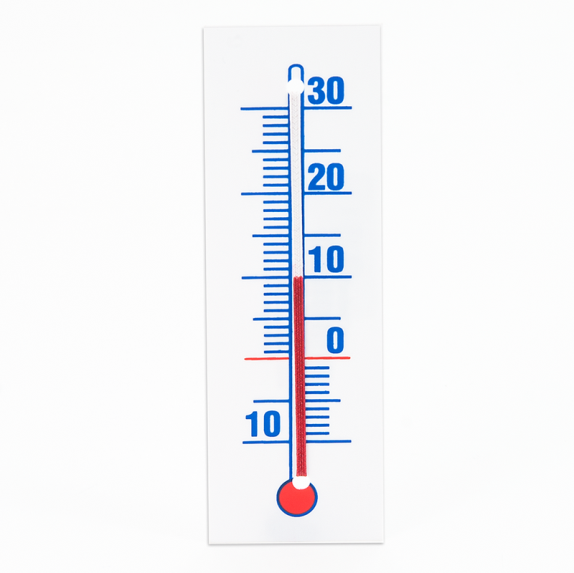 A köv. feladatban megint állj az ujjaddal az eredeti hőmérsékletre a hőmérőn, majd nézd meg, hogy jutottál el a mostani hőmérsékletre. Az a változás. Ha felfele mentél, akkor +  annyi, ahány egységet mentél, ha lefele mentél, akkor -.A mai feladatok:Liftezni fogunk! Ha kell, segíts a hőmérő beosztásával magadnak!Mért vízszint175162120205184180172150142Eltérés+ 5-8-50+35+14+10+2-20-28Reggeli hőmérséklet 21 ˚C 8 ˚C 0 ˚C0 ˚C2 ˚C- 4 ˚C  5 ˚Cváltozás-4  ˚C+7˚C+ 2-5˚C-3˚C+ 7 ˚C- 10˚Cmostani hőmérséklet17 ˚C15˚C2˚C-5˚C-1˚C3˚C-5˚CReggeli hőmérsékletet 3 ˚C 5˚C 10 ˚C-2˚C7 ˚C-1˚C  5 ˚Cváltozás -5 ˚C-6˚C+11˚C+12˚C-10˚C-2˚C-2˚Cmostani hőmérsékletet-2  ˚C-1˚C21 ˚C10˚C-3˚C-3˚C3˚Cezen az emeleten vagyunk4.1.7.-1.-2.0.-2.10.ennyi emeletet megyünk4-et fel2-t le8-at le7-et fel3-at le5-öt le9-et fel11-et leide jutunkezen az emeleten vagyunk14-1427-27-1919-28ennyi emeletet megyünk 20-szal fel20-szal fel 49-cal le 49-cal fel 37-tel le 37-tel le 44-tel leide jutunkezen az emeleten vagyunk5.2.-3.-2.1.ennyi emeletet megyünk4-gyel le 2-vel felide jutunk2.-3.-1.2.-4.-6.-1.ezen az emeleten vagyunk7.2.-6.4.8.változás-5+3-7-8+9ide jutunk-2-2.-2.-1.